МИНИСТЕРСТВОЭКОНОМИЧЕСКОГО РАЗВИТИЯ ПРИДНЕСТРОВСКОЙ МОЛДАВСКОЙ РЕСПУБЛИКИП Р И К А З____06 марта 2024 г.____					                                    № _____206______г. ТираспольО внесении изменения в Приказ Министерства экономического развития Приднестровской Молдавской Республики от 8 февраля 2024 года № 112«Об утверждении социальных норм, учитываемых при предоставлении населению Приднестровской Молдавской Республики льгот по оплате услуг в жилищно-коммунальной сфере на 2024 год»(регистрационный № 12282 от 14 февраля 2024 года) (САЗ 24-8)В соответствии с Постановлением Правительства Приднестровской Молдавской Республики от 28 декабря 2017 года № 376 «Об утверждении Положения, структуры и предельной штатной численности Министерства экономического развития Приднестровской Молдавской Республики» (САЗ  18-1) с изменениями и дополнениями, внесенными постановлениями Правительства Приднестровской Молдавской Республики от 28 декабря 2017 года № 377 (САЗ 18-1), от 7 июня 2018 года № 187 (САЗ 18-23), от 14 июня 2018 года № 201 (САЗ 18-25), от 6 августа 2018 года № 269 (САЗ 18-32), от 10 декабря 2018 года № 434 (САЗ 18-50), от 26 апреля 2019 года № 145 (САЗ 19-16), от 31 мая 2019 года № 186 (САЗ 19-21), от 22 ноября 2019 года № 405 (САЗ 19-46), от 26 декабря 2019 года № 457 (САЗ 19-50), от 26 декабря 2019 года № 459 (САЗ 20-1), от 25 февраля 2020 года № 40 (САЗ 20-9), от 6 июля 2020 года № 231 (САЗ 20-28), от 10 ноября 2020 года № 395 (САЗ 20-46), от 20 января 2021 года № 9 (САЗ 21-3), от 30 июля 2021 года № 255 (САЗ 21-30), от 30 декабря 2021 года № 424 (САЗ 21-52), от 24 января 2022 года № 19 (САЗ 22-3), от 14 апреля 2022 года № 133 (САЗ 22- 14), от 16 августа 2022 года № 300 (САЗ 22-32), от 23 декабря 2022 года № 489 (САЗ 22-50), от 22 июня 2023 года № 212 (САЗ 23-26), приказываю:1. Внести в Приказ Министерства экономического развития Приднестровской Молдавской Республики от 8 февраля 2024 года № 112 «Об утверждении социальных норм, учитываемых при предоставлении населению Приднестровской Молдавской Республики льгот по оплате услуг в жилищно-коммунальной сфере на 2024 год» (регистрационный № 12282 от 14 февраля 2024 года) (САЗ 24-8) следующее изменение:пункт 3 Приложения к Приказу изложить в следующей редакции:«3. Социальная норма, учитываемая при предоставлении населению льгот по оплате за услуги по техническому обслуживанию и ремонту лифтов, расположенных в объектах жилищного фонда»2. Направить настоящий Приказ на государственную регистрацию и официальное опубликование в Министерство юстиции Приднестровской Молдавской Республики.3. Настоящий Приказ вступает в силу со дня, следующего за днем официального опубликования, и распространяет свое действие на правоотношения, возникшие с 1 января 2024 года.Первый заместитель Председателя Правительства Приднестровской Молдавской Республики – министр                                                                    С.А. Оболоник  МИНИСТЕРУЛ ДЕЗВОЛТЭРИЙ ЕКОНОМИЧЕАЛ РЕПУБЛИЧИЙМОЛДОВЕНЕШТЬ НИСТРЕНЕ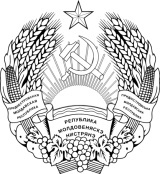 МIНIСТЕРCТВО ЕКОНОМIЧНОГО РОЗВИТКУПРИДНIСТРОВСЬКОIМОЛДАВСЬКОI РЕСПУБЛIКИ№ п\пНаименование населенного пунктаЕдиница измеренияСоциальная норма (руб. ПМР)123412341.г. Тирасполь и г. Днестровск, Слободзейский район и г. Слободзея, г. Григориополь1 чел. в месяц20,362.г. Бендеры1 чел. в месяц22,863.г. Рыбница1 чел. в месяц20,60